Тренінг EIN та NHC для організацій громадянського суспільства щодо імплементації постанов Європейського суду з прав людини в Україні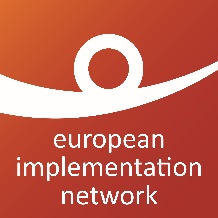 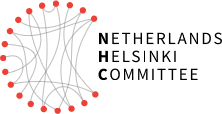 ТренінгЖовтень 2021 рокуФорма заявкиДати проведення заходу: Рішення про те, чи буде захід проводитися очно в Києві або в режимі онлайн, буде прийнято на початку вересня.В разі очного заходу: Друга половина дня 26 жовтня 2021 року – весь день 27 жовтня 2021 року. Протягом всього дня 28 жовтня проходитиме семінар з імплементації постанов ЄСПЛ: ми запрошуємо всіх учасників тренінгу відвідати цю зустріч (більш детальну інформацію див. в Запрошенні на тренінг). В разі онлайн-заходу: 26, 28 і 29 жовтня 2021 року в другій половині дня (14.00-17.00, український час). Відібраним учасникам буде запропоновано заповнити анкету до початку тренінгу, щоб вони могли детально описати свій досвід в сфері імплементації постанов і викласти свої очікування щодо тренінгу.Будь ласка, надішліть заповнену форму заявки до 16 вересня 2021 року за адресою hrd@nhc.nl.ПрізвищеІм'яГромадянствоНазва організації та веб-сайтВаша посада в організації (функції)Країна, в якій ви перебуваєтеТелефон Мобільний телефонЕлектронна поштаЗасоби зв'язку, яким ви надаєте перевагу (Skype, Telegram, Signal)Заява відповідно до GDPREIN і NHC ніколи не будуть продавати ваші дані або використовувати їх для інших цілей, крім тих, з якими ви погодилися вище.    ☐Я погоджуюся, щоб організатори використовували мої контактні дані для зв'язку зі мною з метою підготовки моєї участі в заході, на який я подав(-ла) заявку, якщо я пройду відбір.☐Я погоджуюсь на отримання інформації про будь-які майбутні заходи по виконанню рішень ЄСПЛ, організовані EIN